Publicado en Madrid el 10/06/2020 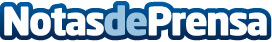 Myfixpert, reparación y reacondicionamiento de dispositivos electrónicos en 48 horas durante y después del confinamientoLa plataforma que reacondiciona y repara equipos electrónicos a domicilio ha garantizado su servicio durante la cuarentena y sigue atendiendo a quienes permanecen recelosos a salir a la calle. La posibilidad de dar una segunda vida a aparatos electrónicos a precios asequibles, la reparación de dispositivos en 48 horas sin salir de casa -con diagnóstico y transporte gratuito- y una atención rápida y precisa están aliviando las necesidades informáticas de los usuarios durante la crisis del coronavirusDatos de contacto:Marta Peiro679615825Nota de prensa publicada en: https://www.notasdeprensa.es/myfixpert-reparacion-y-reacondicionamiento-de Categorias: Nacional Ciberseguridad Hogar http://www.notasdeprensa.es